SUPPLEMENTARY MATERIALTable S1. Hazard ratios (and 95% CIs) from regressions using 6 criteria pollutants, scaled by IQR.Table S2. Hazard ratios (and 95% CIs) from spatially-decomposed analyses of PM2.5.Table S3. Hazard ratios (and 95% CIs) from temporally-decomposed PM2.5 and related analyses.Figure S1.  Illustration of the construction of temporally decomposed cohorts.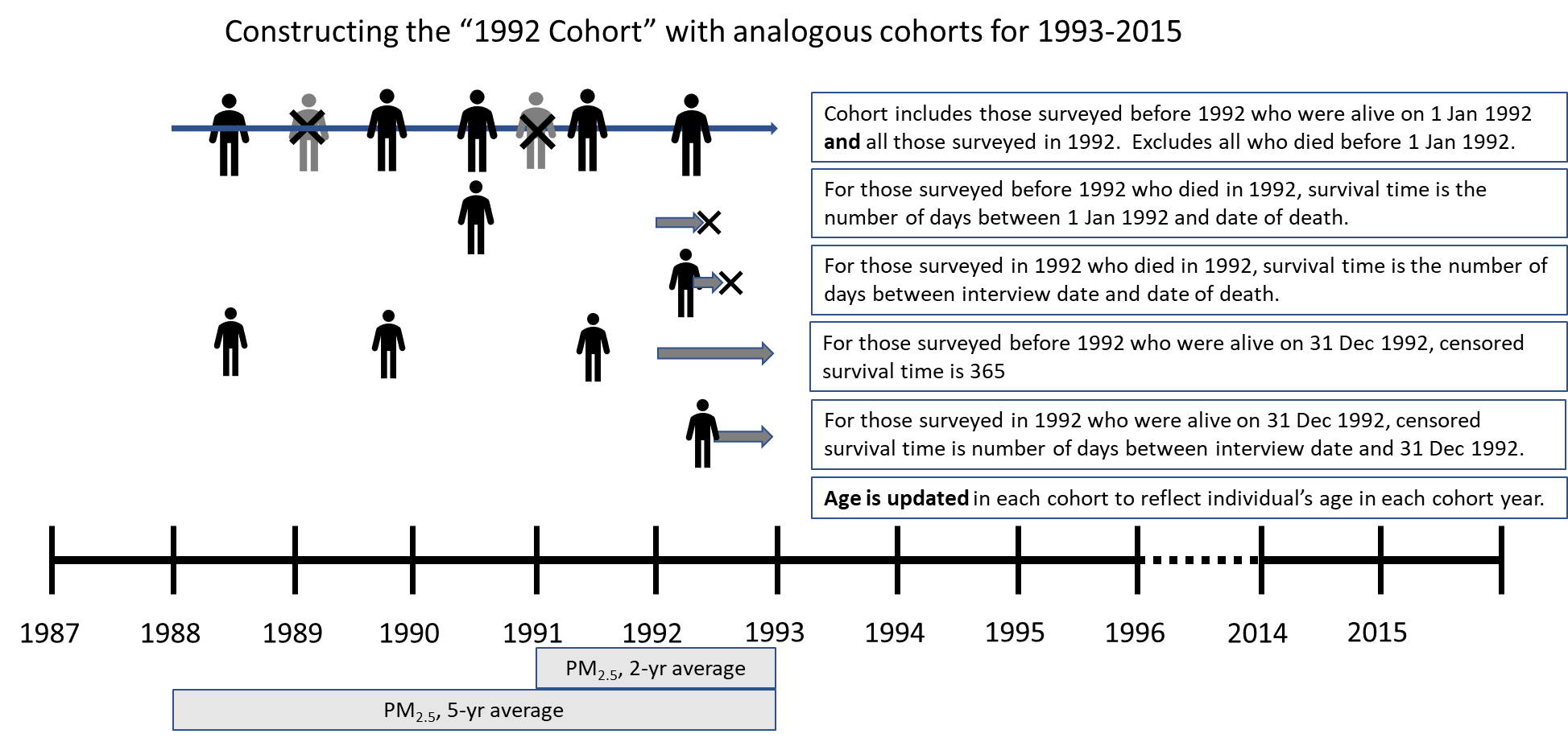 All-cause MortalityCardiopulmonary MortalityPM2.5 (IQR = 3.12 µg/m3)     alone1.038 (1.029 – 1.047)1.070 (1.055 – 1.085)     with PM2.5-101.036 (1.026 – 1.045)1.065 (1.050 – 1.080)     with SO21.035 (1.025 – 1.046)1.061 (1.044 – 1.077)     with NO21.050 (1.038 – 1.062)1.075 (1.056 – 1.094)     with O31.034 (1.024 – 1.044)1.058 (1.042 – 1.075)     with CO1.043 (1.032 – 1.053)1.069 (1.052 – 1.086)     with all pollutants (basic)1.045 (1.032 – 1.058)1.056 (1.035 – 1.077)     with all pollutants (complex)1.045 (1.030 – 1.061)1.057 (1.033 – 1.081)PM2.5-10 (IQR = 5.43 µg/m3)     alone1.018 (1.008 – 1.028)1.038 (1.022 – 1.054)     with PM2.51.009 (0.999 – 1.019)1.022 (1.006 – 1.039)     with SO21.022 (1.012 – 1.032)1.047 (1.031 – 1.064)     with NO21.016 (1.005 – 1.026)1.026 (1.010 – 1.043)     with O31.015 (1.005 – 1.025)1.032 (1.016 – 1.048)     with CO1.016 (1.005 – 1.027)1.027 (1.009 – 1.044)     with all pollutants (basic)1.021 (1.009 – 1.033)1.034 (1.015 – 1.054)     with all pollutants (complex)1.025 (1.011 – 1.038)1.042 (1.020 – 1.063)SO2 (IQR = 1.26 ppb)     alone1.023 (1.013 – 1.032)1.050 (1.035 – 1.065)     with PM2.51.006 (0.995 – 1.016)1.020 (1.004 – 1.037)     with PM2.5-101.026 (1.016 – 1.036)1.057 (1.041 – 1.073)     with NO21.022 (1.011 – 1.033)1.040 (1.023 – 1.057)     with O31.016 (1.006 – 1.026)1.035 (1.018 – 1.051)     with CO1.021 (1.011 – 1.032)1.042 (1.026 – 1.059)     with all pollutants (basic)1.019 (1.007 – 1.032)1.033 (1.014 – 1.053)     with all pollutants (complex)1.017 (1.003 – 1.030)1.027 (1.005 – 1.048)NO2 (IQR = 6.72 ppb)     alone1.012 (1.002 – 1.022)1.041 (1.025 – 1.057)     with PM2.50.979 (0.968 – 0.991)0.992 (0.973 – 1.011)     with PM2.5-101.006 (0.996 – 1.017)1.031 (1.015 – 1.048)     with SO21.002 (0.992 – 1.013)1.023 (1.006 – 1.040)     with O31.008 (0.998 – 1.018)1.033 (1.017 – 1.049)     with CO1.008 (0.988 – 1.028)1.032 (1.001 – 1.065)     with all pollutants (basic)0.955 (0.933 – 0.977)0.950 (0.916 – 0.984)     with all pollutants (complex)0.956 (0.931 – 0.982)0.947 (0.912 – 0.983)O3 (IQR = 6.75 ppb)     alone1.021 (1.013 – 1.030)1.047 (1.034 – 1.061)     with PM2.51.008 (0.999 – 1.017)1.024 (1.009 – 1.038)     with PM2.5-101.020 (1.012 – 1.028)1.044 (1.031 – 1.058)     with SO21.016 (1.008 – 1.025)1.036 (1.021 – 1.050)     with NO21.020 (1.012 – 1.029)1.043 (1.029 – 1.056)     with CO1.021 (1.013 – 1.030)1.047 (1.033 – 1.060)     with all pollutants (basic)1.002 (0.992 – 1.012)1.017 (1.001 – 1.033)     with all pollutants (complex)1.000 (0.989 – 1.011)1.016 (0.998 – 1.034)CO (IQR = 99.08 ppb)     alone1.010 (1.002 – 1.019)1.033 (1.020 – 1.047)     with PM2.50.991 (0.982 – 1.001)1.002 (0.987 – 1.018)     with PM2.5-101.005 (0.995 – 1.014)1.024 (1.009 – 1.039)     with SO21.004 (0.995 – 1.013)1.021 (1.007 – 1.036)     with NO21.004 (0.987 – 1.022)1.008 (0.981 – 1.036)     with O31.010 (1.002 – 1.019)1.033 (1.019 – 1.047)     all pollutants (basic)1.013 (0.994 – 1.032)1.027 (0.997 – 1.057)     all pollutants (complex)1.008 (0.986 – 1.030)1.023 (0.993 – 1.054)All-cause MortalityCardiopulmonary MortalityScaled by 10 µg/m3  PM2.5, alone1.126 (1.095 – 1.158)1.172 (1.132 – 1.214)  Local PM2.5, alone1.563 (1.227 – 1.990)1.578 (1.079 – 2.306)  Neighborhood PM2.5, alone1.319 (1.211 – 1.436)1.517 (1.327 – 1.735)  Mid-range PM2.5, alone1.121 (1.066 – 1.179)1.249 (1.154 – 1.352)  Regional PM2.5, alone1.172 (1.109 – 1.238)1.377 (1.262 – 1.502)  Local PM2.5, joint1.299 (1.014 – 1.664)1.127 (0.764 – 1.662)  Neighborhood PM2.5, joint1.279 (1.173 – 1.395)1.451 (1.266 – 1.663)  Mid-range PM2.5, joint1.094 (1.038 – 1.153)1.183 (1.089 – 1.285)  Regional PM2.5, joint1.106 (1.043 – 1.173)1.264 (1.153 – 1.386)Scaled by IQR  PM2.5, alone1.038 (1.029 – 1.047)1.070 (1.055 – 1.085)  Local PM2.5, alone1.014 (1.007 – 1.022)1.015 (1.002 – 1.027)  Neighborhood PM2.5, alone1.029 (1.020 – 1.037)1.043 (1.029 – 1.058)  Mid-range PM2.5, alone1.018 (1.010 – 1.026)1.035 (1.022 – 1.047)  Regional PM2.5, alone1.043 (1.028 – 1.058)1.089 (1.064 – 1.114)  Local PM2.5, joint1.008 (1.000 – 1.017)1.004 (0.991 – 1.016)  Neighborhood PM2.5, joint1.025 (1.016 – 1.034)1.039 (1.024 – 1.053)  Mid-range PM2.5, joint1.014 (1.006 – 1.022)1.026 (1.013 – 1.039)  Regional PM2.5, joint1.027 (1.011 – 1.043)1.064 (1.038 – 1.090)All-cause MortalityCardiopulmonary MortalityPM2.5, 1988-2015, basic model1.090 (1.066 – 1.115)1.172 (1.132 – 1.214)PM2.5, 1999-2015, complex model1.119 (1.085 – 1.155)1.227 (1.166 – 1.290)PM2.5, 5-yr mean, fixed effect1.095 (1.068 – 1.124)1.168 (1.125 – 1.212)PM2.5, 2-yr mean, fixed effect1.101 (1.073 – 1.129)1.181 (1.135 – 1.228)PM2.5, 2-yr mean, 1992 cohort1.077 (0.925 – 1.256)1.161 (0.946 – 1.424)PM2.5, 2-yr mean, 1993 cohort1.040 (0.906 – 1.193)1.190 (0.981 – 1.442)PM2.5, 2-yr mean, 1994 cohort1.146 (1.027 – 1.278)1.355 (1.155 – 1.589)PM2.5, 2-yr mean, 1995 cohort1.058 (0.953 – 1.175)0.996 (0.854 – 1.162)PM2.5, 2-yr mean, 1996 cohort1.143 (1.031 – 1.268)1.083 (0.931 – 1.258)PM2.5, 2-yr mean, 1997 cohort1.049 (0.926 – 1.189)0.957 (0.801 – 1.143)PM2.5, 2-yr mean, 1998 cohort1.070 (0.933 – 1.226)1.388 (1.130 – 1.707)PM2.5, 2-yr mean, 1999 cohort1.128 (1.016 – 1.252)1.498 (1.276 – 1.758)PM2.5, 2-yr mean, 2000 cohort1.097 (0.976 – 1.234)1.216 (1.029 – 1.436)PM2.5, 2-yr mean, 2001 cohort0.986 (0.883 – 1.101)1.035 (0.878 – 1.220)PM2.5, 2-yr mean, 2002 cohort0.990 (0.887 – 1.105)1.115 (0.946 – 1.314)PM2.5, 2-yr mean, 2003 cohort1.018 (0.908 – 1.142)1.104 (0.948 – 1.284)PM2.5, 2-yr mean, 2004 cohort1.171 (1.042 – 1.317)1.141 (0.947 – 1.376)PM2.5, 2-yr mean, 2005 cohort1.100 (0.973 – 1.243)1.185 (0.955 – 1.470)PM2.5, 2-yr mean, 2006 cohort1.160 (1.011 – 1.332)1.336 (1.089 – 1.639)PM2.5, 2-yr mean, 2007 cohort1.033 (0.904 – 1.181)0.997 (0.795 – 1.250)PM2.5, 2-yr mean, 2008 cohort1.348 (1.182 – 1.537)1.489 (1.198 – 1.850)PM2.5, 2-yr mean, 2009 cohort1.142 (0.986 – 1.324)1.372 (1.082 – 1.739)PM2.5, 2-yr mean, 2010 cohort1.070 (0.910 – 1.258)1.098 (0.845 – 1.426)PM2.5, 2-yr mean, 2011 cohort1.251 (1.058 – 1.480)1.267 (0.971 – 1.654)PM2.5, 2-yr mean, 2012 cohort1.229 (1.023 – 1.478)1.253 (0.924 – 1.698)PM2.5, 2-yr mean, 2013 cohort1.135 (0.947 – 1.361)1.253 (0.909 – 1.729)PM2.5, 2-yr mean, 2014 cohort1.168 (0.984 – 1.385)1.284 (0.940 – 1.754)PM2.5, 2-yr mean, 2015 cohort1.102 (0.936 – 1.298)1.176 (0.894 – 1.546)